Verhuur Mfc De VerbindingOns multifunctionele centrum leent zich uitstekend voor het vieren van een familiefeest of verjaardag of voor een zakelijke bijeenkomst.Voor spel en vermaak beschikt het MFC over een kinderspeeltuin met waterspel en een zandbak. Voor de grotere kinderen en volwassenen hebben we een volleybalveld, een Pannakooi voor voetbal en een jeu de boules baan. Bij slecht weer zijn in het pand, naast het poolbiljart, diverse spelletjes, een dartbord en sjoelbakken beschikbaar.De Verbinding heeft 2 zalen die geschikt zijn voor zakelijke bijeenkomsten zoals vergaderen, trainingen, workshops, presentaties of een klein seminar. De grote zaal beschikt over een DLP-beamer en heeft de volgende capaciteit: Bioscoopopstelling 60 personen, vergaderopstelling 30 personen en cabaretopstelling 40 personenDe kleine podiumzaal is geschikt voor vergaderingen tot maximaal 12 personen of voor coaching en heeft een lcd-scherm voor presentaties. Een losse beamer is te huur.Beide zalen beschikken over veel daglicht en gratis wifi. Neem bij belangstelling contact op Marten van Oorspronk. Hij bespreekt graag uw wensen en onze mogelijkheden. Hij is bereikbaar op 06-22653934 of per mail marten@vanoorspronk.netOp alle boekingen zijn onze algemene voorwaarden van toepassing en worden afspraken schriftelijk vastgelegd.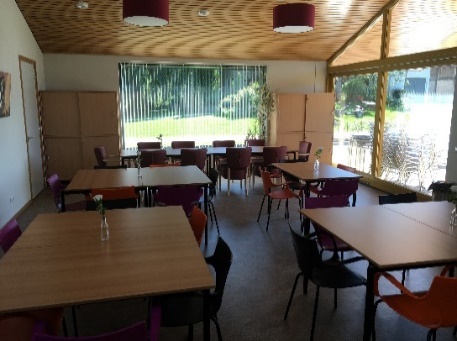 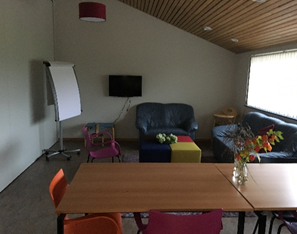 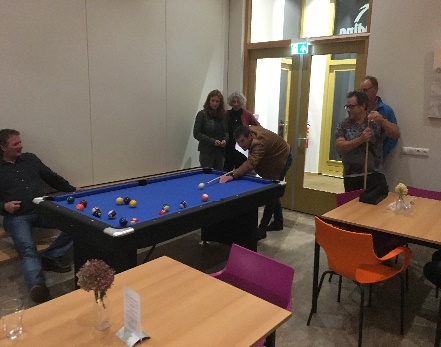 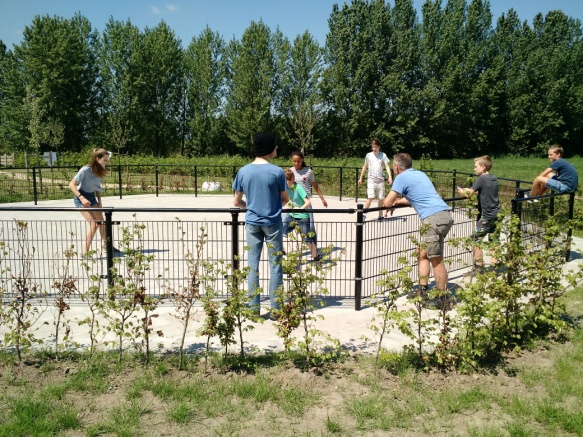 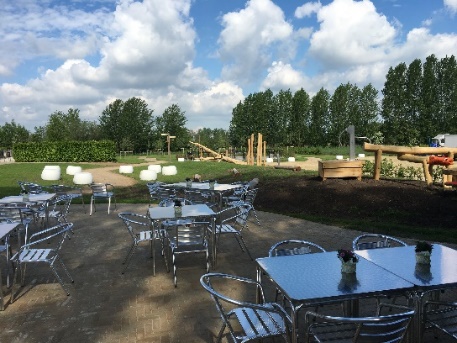 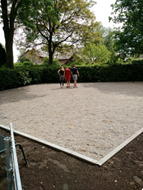 